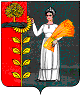 РОССИЙСКАЯ ФЕДЕРАЦИЯСОВЕТ ДЕПУТАТОВ СЕЛЬСКОГО ПОСЕЛЕНИЯ ТАЛИЦКИЙ СЕЛЬСОВЕТ   Добринского муниципального района                                                                   Липецкой области5 - ая  cессия  VI созываР Е Ш Е Н И Е«10»декабря 2020 г.                         с. Талицкий Чамлык                                   № 18- рсО внесении изменений в Положение «О Порядке управления и распоряжения имуществом, находящимся в муниципальной собственности сельского поселения Талицкий сельсовет Добринского  муниципального района Липецкой области» 	Руководствуясь Федеральным законом от 6 октября 2003 года N 131-ФЗ "Об общих принципах организации местного самоуправления в Российской Федерации", ст. 17.1 Федерального закона от 03 ноября 2006 года N 174-ФЗ "Об автономных учреждениях", приказом Министерства экономического развития Российской Федерации от 30.08.2011г. № 424« Об утверждении порядка ведения органами местного самоуправления реестров муниципального имущества», Уставом   сельского поселения Талицкий сельсовет, учитывая решение постоянной комиссии по правовым вопросам, местному самоуправлению и работе с депутатами, Совет депутатов сельского поселения Талицкий сельсоветРЕШИЛ:1. Принять изменения в Положение «О Порядке управления и распоряжения имуществом, находящимся в муниципальной собственности сельского поселения Талицкий сельсовет Добринского  муниципального района Липецкой области» (прилагаются).2.Направить указанный нормативный правовой акт главе сельского поселения Талицкий сельсовет для подписания и официального обнародования.3.Настоящее решение вступает в силу со дня его официального обнародования.  Председатель Совета депутатовсельского поселения Талицкий сельсовет                                                             Т.В. Васнева  Принято                                                                            решением Совета депутатовсельского поселенияТалицкий сельсовет                                                                                         от 10.12.2020 г.    № 18-рс	Изменения в Положение «О Порядке управления и распоряжения имуществом, находящимся в муниципальной собственности сельского поселения Талицкий сельсовет Добринского  муниципального района Липецкой области»1. Внести в Положение «О Порядке управления и распоряжения имуществом, находящимся в муниципальной собственности сельского поселения Талицкий сельсовет Добринского  муниципального района Липецкой области», принятое решением № 146-рс от 19.10.2018г., следующие изменения:1. Абзац 2 пункта 8 раздела IV Положения изложить в следующей редакции:«- находящееся в муниципальной собственности движимое имущество, акции, доли (вклады) в уставном (складочном) капитале хозяйственного общества или товарищества либо иное имущество, не относящееся к недвижимым и движимым вещам, стоимость которого превышает размер, установленный решениями Совета депутатов сельского поселения Талицкий сельсовет Добринского муниципального района Липецкой  области, а также особо ценное движимое имущество, закрепленное за автономными и бюджетными муниципальными учреждениями и определенное в соответствии с Федеральным законом от 3 ноября 2006 г. N 174-ФЗ "Об автономных учреждениях".Глава сельского поселения                                                                             Талицкий сельсовет                                                                              А.А. Тарасов